Казахсий национальный университет им. Аль ФарабиКафедра издательско-редакторского и дизайнерског искусстваЗадание экзамена1 курс, 2 семестр№1 Выставление         Название дисциплины: Сурет-1 ,Рисунок 1         Ф.И.О. преподавателя: Серікбай Б.          Вид экзамена: Выставление. Просмотр (Выставление) семестровых работ.Задание:        «Натюрморты, рисунок черепа с 3-х ракурсов, гипсовые головы Давида, Гаттамелата, Вольтера, Аполлона, Сократа из разных ракурсов» (+домашние задания, наброски).Техника выполнения: простой карандаш.Технология выполнения семестровых работОпределение идеи создания творческого(их) задания(й)Формирование структуры работыСоставление плана работыСоставление эскизовОпределение цвета/теней и т.п.Утверждение и выполнение работыЗавершение работыПроведение творческого экзаменаСтуденты собирают партфолио из творческих работ, созданных в течение семестра, и выставляют на экзамен. В условиях дистанционного образования студентам необходимо все свои работы – изображения (фото/композиции/проекты/рисунки/графики/видеоматериал в формате НР) сохранить на облачные хранилища и указать ссылки на них в тексте отчёта. Ссылки оформить «с доступом по ссылке». Отчет в формате *.doc или *.docx. загрузить в СДО Moodle. Размер загружаемых файлов не должен превышать 30 Мб. Для организации и проведения экзамена - выставочных работ студентов распоряжением декана факультета создается комиссия, которая состоит из нечетного количества, включая ее председателя. Решение комиссии считается правомочным, если на заседании присутствуют не менее двух третей ее состава. Решение комиссии принимается большинством голосов от числа присутствующих на экзамене. При равенстве голосов членов комиссии голос председателя является решающим.Итоги проведения творческого экзамена оформляются ведомостью оценок. На период проведения экзаменов в целях соблюдения требований, предъявляемых к творческому экзамену, разрешения спорных вопросов, защиты прав лиц, сдающих соответствующий экзамен, распоряжением декана создается апелляционная комиссия, которая состоит из нечетного количества, включая ее председателя.Заявление на апелляцию подается на имя председателя апелляционной комиссии студентом, сдававшим творческий экзамен, принимается в течение 48 часов после объявления результатов экзамена и рассматривается апелляционной комиссией в течение одного дня.Решение апелляционной комиссии считается правомочным, если на заседании присутствуют не менее двух третей ее состава. Решение по апелляции о несогласии с результатами творческого экзамена принимается большинством голосов от числа присутствующих членов комиссии. При равенстве голосов членов апелляционной комиссии голос председателя является решающим. Работа апелляционной комиссии оформляется протоколом, подписываемым председателем и всеми присутствующими членами комиссии.Пример содержания отчёта студентов:Вводная часть: ФИО автора конкретного загружаемого документа;описание задачи – именно поставленная задачаОсновная часть:описание достигнутых результатов проекта (непосредственно решение поставленной задачи в виде доклада, изображений, ссылок на видеозаписи, диаграмм, графиков и т.д., в зависимости от задания);описание хода выполнения проектного задания;описание отклонений и трудностей, возникших в ходе выполнения проекта, а также использованные пути их преодоления.Заключение. Выводы по проделанной работе.Литература.список использованной литературы;описание использованных в проекте способов и технологий решения поставленных задач (программы, инструменты, ссылки на ключевые нормативные документы, методики).Критерии оценки творческого задания       Задание студенту сдающему итоговый экзамен: Нарисовать гипсовую голову Сократа из 3-х ракурсов. Формат бумаги рисунка А3. Работу нужно поэтапно сфотографировать, после завершения сохранить и загрузить на сайт в формате PDF. 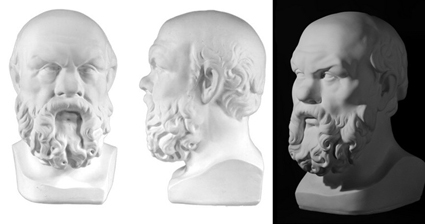 Оценивание:Творческий экзамен оцениваются по 100-балльной системе.УДАЧИ НА ЭКЗАМЕНЕ!Компоновка рисунка на листе бумагиСоблюдение пропорции и конструктивное решениеТехника и исполнение рисунка353530%-ное содержаниеОценка по традиционной системе95-100Отлично90-94Отлично85-89Хорошо80-84Хорошо75-79Хорошо70-74Удовлетворительно65-69Удовлетворительно60-64Удовлетворительно55-59Удовлетворительно50-54Удовлетворительно0-49Неудовлетворительно